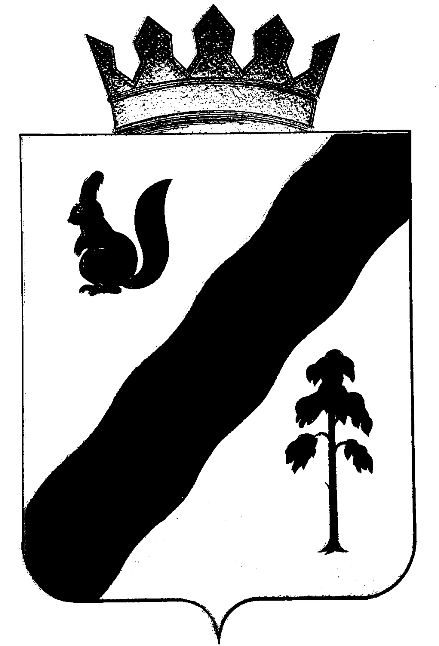 ПОСТАНОВЛЕНИЕАДМИНИСТРАЦИи ГАЙНСКОГО МУНИЦИПАЛЬНОГО округа ПЕРМСКОГО КРАЯОб  обеспечении  отдыха,  оздоровления и занятости  детей Гайнского  муниципального округа  в 2022 годуВ соответствии с Федеральным Законом от 06.10.2003 года  №131-Ф3 «Об общих принципах организации местного самоуправления в Российской Федерации», Федеральным Законом от 24.07.1998г. №124-ФЗ «Об основных гарантиях прав ребёнка в Российской Федерации», Постановлением главного санитарного врача Российской Федерации от 28.09.2020г. №28 «Об утверждении санитарных правил СП 2.4.3648-20 «Санитарно-эпидемиологические требования к организациям воспитания и обучения, отдыха и оздоровления детей и молодёжи», Постановлением главного санитарного врача Российской Федерации от 30.06.2020г. №16 «Об утверждении санитарных правил СП 3.1/2.4 3598-20 «Санитарно-эпидемиологические требования к устройству, содержанию и организации работы образовательных организаций и других объектов социальной инфраструктуры для детей и молодёжи в условиях распространения новой короновирусной инфекции», Законом Пермского края от 02.04.2010 года  №607-ПК «О передаче органам местного самоуправления отдельных государственных полномочий по организации и обеспечению отдыха детей и их оздоровления», Законом Пермского края от 05.02.2016г. №602-ПК «Об организации и обеспечения отдыха детей и их оздоровления в Пермском крае», Постановлением Правительства Пермского края от 12.01.2020г. №11-п «О внесении изменений в постановление Правительства Пермского края от 07 марта 2019г. №143-п «Об обеспечении отдыха и оздоровления детей в Пермском крае», Постановления Правительства Пермского края от 31 марта 2016г. №169-п «Об утверждении порядков по реализации государственных полномочий в сфере обеспечения отдыха детей и их оздоровления в Пермском крае», постановлением Правительства Пермского края от22.05.2018г. №271-п «Об обеспечении безопасности жизни и здоровья детей при организации их отдыха и оздоровления»,  Постановлением Правительства Пермского края от 25.11.2020г. №902-п «Об утверждении Порядка предоставления родителям компенсации части расходов на оплату стоимости самостоятельно приобретенной путевки в загородные лагеря отдыха и оздоровления детей, детские оздоровительные лагеря санаторного типа, расположенные на территории Российской Федерации, детские специализированные (профильные) лагеря, расположенные на территории Пермского края», Соглашением  о предоставлением межбюджетных трансфертов в виде субвенции из бюджета Пермского края бюджету муниципального образования Пермского края от 04.02.2022г. №289, постановлением Правительства Пермского края от 14.10.2021 №784-п «Об утверждении Порядка предоставления и расходования субвенций органами местного самоуправления на выполнение отдельных государственных полномочий по организации отдыха детей и оздоровления», постановлением администрации Гайнского муниципального округа от 26.03.2021г. №225 «О  деятельности муниципальной  Межведомственной комиссии по вопросам организации отдыха и оздоровления детей в Гайнском муниципальном округе  в 2021-2023 годах» (с изменениями от 12.04.2022г. №280), в целях создания условий для полноценного отдыха, укрепления здоровья, творческого развития  и занятости детей, усиления социальной защиты семьи и детства, дальнейшего совершенствования работы по организации летней оздоровительной кампанииадминистрация Гайнского муниципального округа ПОСТАНОВЛЯЕТ: 1.   Организовать проведение мероприятий по осуществлению оздоровления, отдыха и занятости детей  Гайнского муниципального округа в 2022 году за счет средств бюджета Пермского края, бюджета Гайнского муниципального округа, средств родителей  несовершеннолетних детей в возрасте от 7 до 17 лет,  зарегистрированных и проживающих на территории Гайнского муниципального округа.2. Обеспечить Уполномоченному органу по организации и обеспечению отдыха детей и их оздоровлению (Управлению образования администрации Гайнского муниципального округа Пемского края)  выполнение  следующих целевых показателей, определённых Соглашением о предоставлении межбюджетных трансфертов в виде субвенции из бюджета Пермского края бюджету Гайнского муниципального округа Пермского края:-доля детей, охваченных всеми формами оздоровления, отдыха и занятости за счёт средств консолидированного бюджета и привлечённых средств – 90%;-доля детей, оздоровленных в загородных лагерях отдыха и оздоровления детей и санаторно-оздоровительных, профильных  лагерях за счёт средств субвенции – 5,50%;-доля детей, оздоровленных в лагерях с дневным пребыванием, которым оплачено питание за счёт средств субвенции – 35%;-доля детей, состоящих на учёте в комиссии по делам несовершеннолетних и защите их прав, охваченных организованными формами отдыха и оздоровления детей 100%.3. Определить следующие приоритетные категории детей для направления в первоочередном порядке на оздоровление, отдых и трудовую занятость подростков:3.1. дети, состоящие на учете в комиссии по делам несовершеннолетних и защите их прав, находящиеся в социально опасном положении;3.2. дети, состоящие на учёте в подразделении по делам несовершеннолетним  ОМВД России по Гайнскому округу;3.3. дети-инвалиды;3.4. дети, состоящие на учёте  группы риска социально-опасного положения;3.5. дети из малоимущих, малоимущих многодетных семей;3.6. дети-сироты, и дети, оставшиеся без попечения родителей;3.7. дети с ограниченными возможностями здоровья.4. Организовать отдых и оздоровление детей в возрасте с  7 до 17 лет на базе муниципальных образовательных организаций и учреждений культуры.5. Межведомственной комиссии по вопросам организации отдыха и оздоровления детей в Гайнском муниципальном округе  (далее –Межведомственной комиссии):5.1. разработать стратегическую линию развития сферы организации сезонного оздоровления, отдыха и занятости детей в Гайнском муниципальном округе, проводить анализ, осуществлять контроль, обеспечивать координацию всей деятельности по реализации основных направлений ресурсного, анализа эффективности организации оздоровления, отдыха и занятости детей;5.2. осуществлять контроль за функционированием детских оздоровительных лагерей на территории Гайнского муниципального округа, созданием условий для безопасной жизни, укреплением здоровья и духовного развития детей.6. Руководителю уполномоченного органа по организации оздоровления и отдыха детей Гайнского муниципального округа (Н.Л.Анфаловой):6.1. организовать оздоровление, отдых и занятость детей в соответствии с действующим законодательством;6.2. обеспечить открытие лагерей с дненым пребыванием на базе муниципальных образовательных организаций и учреждений культуры; 6.3. распределить средства субвенции из бюджета Пермского края и бюджетные средства Гайнского муниципального округа по типам организаций отдыха детей и оздоровления и видам расходов;6.4. согласовать с руководителями образовательных организаций и учреждений культуры дислокацию мест отдыха детей и их оздоровления;6.5. осуществлять контроль за питанием и  созданием безопасных условий и качеством предоставления услуг в лагерях с дневным пребыванием, созданных на базе подведомственных учреждений;6.6. обеспечить координацию деятельности образовательных организаций в части кадрового, программно-методического и информационного обеспечения организации летней оздоровительной кампании 2022 года;6.7. максимально задействовать материально-техническую базу организаций образования Гайнского муниципального округа для организации размещения оздоровительных лагерей дневного  пребывания, трудовых бригад;6.8.организовать подготовку педагогических кадров и обслуживающего персонала для работы в лагерях, расположенных на территории Гайнского муниципального округа;6.9. установить режим работы лагерей с дневным пребыванием не менее 5 часов в день;6.10. осуществлять мониторинг показателей оздоровления, отдыха и занятости по охвату детей, финансирования расходных обязательств бюджетов разных уровней;6.11. разработать и утвердить муниципальное задание на предоставление муниципальных услуг  по организации  оздоровления, отдыха и занятости детей в каникулярное время.7. Рекомендовать главному врачу государственного бюджетного учреждения здравоохранения Пермского края «Северная больница Коми-Пермяцкого округа» (Куделко С.И.):7.1.организовать обучение и инструктаж медицинских работников оздоровительных лагерей;7.2. организовать бесплатное проведение медицинских обследований детей и персонала лагерей с дневным пребыванием, трудовых бригад, а также детей перед отправкой в загородные детские лагеря отдыха и оздоровления;7.3. оказать содействие в укомплектованности лагерей с дневным пребыванием при образовательных учреждениях и  учреждениях культуры квалифицированными медицинскими кадрами;7.4. организовать  медицинское обслуживание детей во всех видах лагерей, организованных  в Гайнском округе;7.5. обеспечить контроль за организацией медицинского обеспечения летней оздоровительной кампании и качеством медицинского обслуживания детских лагерей отдыха и оздоровления.8.Руководителю Межмуниципального бюджетного учреждения «Культурно-методический центр» (Костюкевич Н.И.):8.1.содействовать подготовке учреждений культуры к организации детского отдыха и оздоровления к началу оздоровительной кампании;8.2. организовать при подведомственных учреждениях культуры разновозрастные отряды сроком работы не менее 14 рабочих дней для проведения воспитательной работы и культурного досуга детей согласно Положению об организации работы разновозрастных отрядов детей (приложение 7);8.3. организовать культурно-массовую и спортивную работу в период каникул с неорганизованными детьми от 7 до 17 лет включительно.9. Рекомендовать начальнику отдела по Гайнскому муниципальному округу территориального управления Министерства социального развития Пермского края по Коми-Пермяцкому округу (Т.Л.Четиной):9.1. организовать оздоровление и отдых детей-сирот и детей, оставшихся без попечения родителей в загородных лагерях отдыха и оздоровления за счет средств Министерства социального развития Пермского края;9.2. представлять ежемесячный отчет по организации отдыха, оздоровления и занятости детей и подростков, отдых которых организован за счет средств Министерства социального развития Пермского края, секретарю Межведомственной комиссии.10. Рекомендовать  начальнику территориального отдела  по Гайнскому муниципальному округу центра занятости населения (Бельковой А.Г.):10.1. оказывать помощь  муниципальным учреждениям во временной трудовой занятости несовершеннолетних;10.2. организовать занятость несовершеннолетних граждан в возрасте от 14 до 18 лет с оказанием материальной поддержки на период их участия во временных работах, согласно заключенным трудовым договорам, за счет субвенций из федерального бюджета.11.  Рекомендовать начальнику отдела Министерства внутренних дел России по Гайнскому муниципальному округу (Ю.А.Ногаеву):11.1. осуществлять профилактические мероприятия по предупреждению правонарушений несовершеннолетних и детского дорожно-транспортного травматизма;11.2. принять меры по соблюдению правопорядка в период пребывания детей в оздоровительных лагерях дневного  и круглосуточного пребывания; 11.3. предусмотреть необходимые меры по предупреждению травматизма на дорогах и улицах;11.4. организовать систематическое проведение рейдов по выявлению торговых точек, реализующих спиртные напитки и сигареты несовершеннолетним;11.5. взять под особый контроль оздоровление, отдых и занятость детей, состоящих на учете в ПДН ОМВД России по Гайнскому округу, а также вопросы антитеррористической безопасности.12. Рекомендовать заместителю председателя Комиссии по делам несовершеннолетних и защите их прав Гайнского муниципального округа (Носковой И.Б.):12.1. взять под контроль координацию летнего отдыха, оздоровления и занятости подростков, состоящих на учёте в комиссии по делам несовершеннолетних и защите их прав, как  находящихся в социально опасном положении, оказать содействие в организации их занятости;12.2. содействовать в организации трудовой занятости несовершеннолетних.13. Рекомендовать руководителям образовательных учреждений, начальникам летних лагерей:13.1. организовать и обеспечить отдых, оздоровление и занятость детей, проживающих на территории Гайнского округа, в соответствии с утверждёнными муниципальными заданиями;13.2. обеспечить готовность учреждений детского отдыха и оздоровления к началу летней оздоровительной кампании;13.3. при укомплектовании лагерей с дневным пребыванием особое внимание уделить обеспечению оздоровления детей приоритетных категорий;13.4. обеспечить летние оздоровительные лагеря необходимым оборудованием, моющими и дезинфицирующими средствами;13.5. организовать трудовую занятость несовершеннолетних, склонных к совершению правонарушений в возрасте от 14 до 17 лет;13.6. обеспечить безопасные условия пребывания детей в организациях отдыха, оздоровления и занятости детей;13.7. осуществлять меры по предупреждению детского дорожно-транспортного травматизма;13.8. обеспечить своевременную отчетность руководителей летних формирований по занятости детей и подростков по всем источникам финансирования;13.9. организовать ведение мониторинга по оздоровлению, отдыху и занятости детей в каникулярное время;13.10. контролировать качество предоставления услуг по оздоровлению и отдыху детей в лагерях всех типов, по соблюдению инструктажей по технике безопасности сотрудников лагерей;13.11. возложить на руководителей летних формирований персональную ответственность за сохранность жизни детей, соблюдение всех мер техники безопасности, противопожарное состояние объектов;13.12. обеспечить подвоз детей из отдаленных населенных пунктов до места дислокации летних формирований в оздоровительных лагерях дневного пребывания;13.13. вести персонифицированный учет детей, охваченных отдыхом, оздоровлением и занятостью;13.14. оказывать содействие в перевозке детей в загородные оздоровительные и санаторно-оздоровительные лагеря;13.15. осуществлять оперативное (в течение 1 часа) информирование Межведомственной комиссии  о зафиксированных чрезвычайных ситуациях в ходе проведения оздоровления, отдыха и занятости детей;13.16. организовать работу по разъяснению порядка действий в случае возникновения террористических угроз и других чрезвычайных ситуаций.14. Рекомендовать   производственному отделению «Северные электрические сети»  филиала ОАО «МРСК-Урала» «Пермэнерго»  и территориальному узлу электросвязи ПАО «Ростелеком» ЛТУ п. Гайны   принять меры по бесперебойному  обеспечению обслуживаемых учреждений образования и культуры  электроэнергией и телефонной связью.15. Утвердить прилагаемые:15.1. реестр лагерей с дневным пребыванием сроком 21 день (приложение 1),15.2. реестр трудовых бригад (сроком 12 дней – первая смена, 14 дней – втрая смена) (приложение 2),15.3.реестр малозатратной формы отдыха - разновозрастных отрядов (приложение 3),15.4. среднюю стоимость путёвок в лагерях с дневным  пребыванием, малозатратных формах отдыха за счёт средств местного  и краевого бюджетов  согласно приложению 4 к настоящему постановлению;15.5. порядок проведения смен лагерей с дневным пребыванием (приложение 5);15.6. распределение средств на  организацию оздоровления и отдыха детей в 2022 году по направлениям расходов и источникам финансирования (приложение 6),15.9.положение о работе разновозрастных  отрядов детей (приложение 7).16. Установить оплату путёвок в лагерях с дневным пребыванием при общеобразовательных организациях, учреждениях культуры для категории детей из семей, состоящих на учёте в комиссии по делам несовершеннолетних и защите их прав, как находящихся в социально-опасном положении, в размере 100% из средств краевого  и местного бюджета. 17.Установить норматив оплаты стоимости путёвок на оздоровление и отдых детей в загородные и санаторно-оздоровительные лагеря, приобретаемые уполномоченным органом по организации отдыха, оздоровления и занятости детей за счёт бюджета Пермского края для:17.1.детей, проживающих в малоимущих многодетных семьях; детей, проживающих с малоимущих семьях и состоящих в Комиссии по делам несовершеннолетних и защите их прав администрации Гайнского муниципального округа; для детей-инвалидов – родительская плата не взимается;17.2.для детей, проживающих в малоимущих семьях, детей, находящихся в социально-опасном положении родительская плата составляет 20% от расчётной стоимости путёвки;17.3.для детей, проживающих в семьях со среднемесячным доходом, не превышающим в среднем двукратную величину прожиточного минимума по Пермскому краю на душу населения – родительская плата составляет 30% от расчётной стоимости путёвки;17.4.для детей, проживающих в семьях со среднемесячным доходом, превышающим  двукратную величину, но не превышающем трёхкратную величину (включительно) прожиточного минимума в среднем по Пермскому краю на душу населения – родительская плата составляет 70% от расчётной стоимости путёвки.18. Установить норматив питания детей в лагерях с дневным пребыванием  140,00 рублей в день;  оплату стоимости путёвок в лагерях с дневным пребыванием детей на базе образовательных учреждений, приобретаемых и финансируемых за счёт средств   краевого бюджета, в размере 80% фактической стоимости питания, при размере доплаты из средств родителей 20% стоимости питания, при этом  средства родительского взноса могут быть израсходованы на продукты питания.19. Предусмотреть:19.1. расходы родителям на компенсацию части расходов на оплату стоимости самостоятельно приобретенной путевки в загородные лагеря отдыха и оздоровления детей, детские оздоровительные лагеря санаторного типа, расположенные на территории Российской Федерации, детские специализированные (профильные) лагеря, расположенные на территории Пермского края (за счёт средств субвенции Пермского края);19.2.расходы на выдачу сертификатов на отдых детей и оздоровление, дающих право на частичную оплату путёвки в организациях отдыха детей и оздоровления, расположенных на территории Пермского края и оказываюих услуги по организации отдыха детей и их оздоровления с использованием сертификата на отдых и оздоровление детей (за счёт средств субвенции Пермского края);19.2. расходы на организованный подвоз детей к местам отдыха и оздоровления (за счёт средств местного бюджета);19.3. оплату расходов за акарицидную и дератизационную обработку территорий учреждений, в которых организованы лагеря с дневным пребыванием, трудовые бригады, разновозрастные отряды (за счёт средств местного бюджета);19.4. оплату труда водителям, осуществляющим организованный подвоз детей в загородные лагеря (за счёт средств местного бюджета);19.5. оплату труда  медицинским работникам лагерей с дневным пребыванием (при ММБУК «Культурно-методический центр» и МБУ ДО «Детская школа искусств «Гармония»), расходы на гигиеническое обучение, на виусологическое обследование для сотрудников пищеблока и для педагогических работников, средства на хозяйственные нужды (за счёт средств местного бюджета);19.6. приобретение путёвок в загородные детские оздоровительные лагеря (за счёт средств субвенции краевого бюджета);19.7.предоставление субсидий хозяйствующим субъектам (за исключением субсидий государственным (муниципальным) учреждениям) независимо от организационно-правовой формы и формы собственности, некоммерческим организациям, индивидуальным предпринимателям на приобретение путёвок в загородные лагеря отдыха и оздоровления детей, санаторно-оздоровительные  детские лагеря для детей работников данных хозяйствующих субъектов, некоммерческих организаций, индивидуальных предпринимателе (за счёт средств субвенции Пермского края),19.8.средства на администрирование полномочий (за счёт средств краевого бюджета).20. Установить фонд оплаты труда за счёт средств местного бюджета на одного учащегося в трудовых бригадах в первую смену в сумме 2583,60 руб. (с отчислениями во внебюджетные фонды в размере 30,2%), во вторую смену – 3014,20 руб. (с отчислениями во внебюджетные фонды в размере 30,2%).21.Установить норматив  расходов в малозатратной форме отдыха -  разновозрастные отряды  в сумме 50 рублей на человека в день (на 14 дней) на сухие пайки и прочие расходные материалы за счёт средств местного бюджета.22. Установить норматив  расходов в малозатратной форме отдыха -  трудовые бригады в сумме  35 рублей на человека в день на  прочие расходные материалы за счёт средств местного бюджета.23.  Информация о предоставлении мер социальной поддержки по обеспечению летнего отдыха и  оздоровлению детей  в соответствии с настоящим постановлением размещается в Единой государственной и информационной системе социального обеспечения. Размещение (получение) указанной информации в Единой государственной информационной системе социального обеспечения осуществляется в соответствии  с Федеральным законом от 17 июля 1999 года № 178-ФЗ «О государственной социальной помощи.24. Настоящее постановление  вступает в силу  с момента опубликования   на официальном сайте газеты «Наше время» (http://gainynv-news.ru), а также подлежит размещению на официальном сайте администрации Гайнского муниципального округа (http://www.gainy.ru).    26. Контроль исполнения  постановления  возложить на   заместителя главы района по социальной  и внутренней политике.Глава  муниципального  округа – глава администрации                                                                  Гайнского муниципального округа                                             Шалгинских Е.Г.Реестр лагерей с дневным пребыванием (ЛДП)Реестр трудовых бригадРазновозрастные отряды  (РВО)СРЕДНЯЯ СТОИМОСТЬ ПУТЕВОКв лагерях с дневным  пребыванием, разновозрастных отрядах, малозатратных формах отдыха,  трудовых бригадах за счёт средств местного  и краевого бюджетов,   родительских взносовПриложение 5УТВЕРЖДЁН постановлением администрации Гайнского муниципального округа                                                       от 25.04.2022  №324Порядок проведения смен лагерей с дневным пребыванием1.Общие положения1.1. Настоящий Порядок определяет условия проведения смен лагерей с дневным пребыванием в период каникул.1.2. Организатором лагерей  являются образовательные учреждения Гайнского муниципального округа  и учреждения культуры.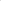         1.3. Организатор смены лагеря несет в установленном законодательствомРоссийской Федерации порядке ответственность за:обеспечение жизнедеятельности смены лагеря; создание условий, обеспечивающих жизнь и здоровье обучающихся исотрудников;соответствие форм, методов и средств при проведении смены возрасту, интересам и потребностям обучающихся;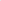 соблюдение прав и свобод обучающихся и сотрудников смены лагеря.     1.4.Смена лагеря проводится для обучающихся 7 — 17 лет на период летних, каникул решением организатора смены по согласованию с руководством учреждения, на базе которого проводится смена лагеря.     1.5.При комплектовании смен лагеря первоочередным правом пользуются обучающиеся из категории:-дети из семей, находящихся в социально опасном положении,- дети, проживающие в малоимущих,  малоимущих многодетных семьях;-дети-инвалиды, -дети с ограниченными возможностями здоровья,-дети группы риска социально-опасного положения,-дети, состоящие на учёте в ПДН ОМВД России по Гайнскому округу.1.6. Основные цели и задачи работы педагогического коллектива припроведении смены лагеря:создание необходимых условий для отдыха и оздоровления детей, и рационального использования каникулярного времени у обучающихся, формирования у них общей культуры и навыков здорового образа жизни;создание максимальных условий для быстрой адаптации обучающихся и воспитанников с учетом возрастных особенностей.1.7.До открытия лагерей и во время их  работы необходимо соблюдение следующих санитарных правил и норм, определённых в соответствующих документах:1.СП 2.4.3648-20 «Санитарно-эпидемиологические требования к организации воспитания, обучения и оздоровления детей».2.СанПиН 2.3/2.4.3590-20 «Санитарно-эпидемиологические требования к организации общественного питания населения» (Документ действует с 01.01.2021 до 01.01.2027г.).3.СанПиН 1.2.3685-21 «Гигиенические требования к обеспечению безопасности и безвредности для человека факторов среды обитания», вступи в силу с 0103.2021г.4.СанПиН 2.1.3684-21 «Санитарно-эпидемиологические требования к содержанию территорий городских и сельских поселений, к водным объектам, питьевой воде и питьевому водоснабжению, атмосферному воздуху, почвам, жилым помещениям, эксплуатации производственных и общественных помещений, организации и проведению сан.-эпид. мероприятий».8.СП 3.1/3.2.3146-13 «Общие требования по профилактике инфекционных и паразитарных болезней» (действует до 01.09.2021г).9.Приказ Министерства здравоохранения России от 21.03.2014г. №125н «Об утверждении национального календаря профилактических прививок и календаря профилактических прививок по эпид.показаниям».10. МР 3.1/2.4.0239-21 «Рекомендации по организации работы организаций отдыха детей и их оздоровления в условиях сохранения рисков распространения  COVID-19  в 2021г.». 11.МР 2.3.6.0233-21 «Методические рекомендации к организации общественного питания населения».2. Организация и основы деятельности лагеряСмена лагеря проводится на базе общеобразовательных учреждений и учреждений культуры.Требования к территории, зданиям и сооружениям, работы лагеря определяются соответствующими санитарно-эпидемиологическими правилами, утверждаемыми Главным государственным санитарным врачом Российской Федерации, применительно к данному лагерю. Без санитарно-эпидемиологического заключения о соответствии места базирования смены лагеря санитарным правилам открытие смены лагеря не допускается.Помещения, сооружения и инвентарь, необходимый для проведения смены лагеря, передаются организатору лагеря во временное пользование на период смены администрацией учреждения (организации), на базе которого (ой) организуется смена,Деятельность обучающихся во время проведения смены лагеря осуществляется в одновозрастных и разновозрастных группах (отрядах, бригадах) и других объединениях по интересам, наполняемость которых составляет не более 25 человек для обучающихся 2 - 4 классов, для обучающихся старшего возраста - не более 30 человек.Продолжительность смены лагеря определяется соответствующими санитарно-эпидемиологическими правилами. Продолжительность смены лагеря с дневным пребыванием  в летний период,  не менее трех календарных недель (21 календарный день, включая выходные и праздничные дни).Коллектив педагогов и обучающихся определяет программу деятельности и организацию самоуправления смены лагеря. При необходимости избирается совет, правление (или иной орган самоуправления) при равном представительстве обучающихся и сотрудников, с учетом специфики смены лагеря и возраста обучающихся, который тесно взаимодействует с администрацией смены лагеря, родителями (законными представителями).Во время проведения смены лагеря по желанию обучающихся возможно создание временного общественного объединения детей и взрослых (детской или молодежной организации).При выборе формы и методов работы во время проведения смены лагеря, независимо от ее образовательной и творческой или трудовой направленности, приоритетными должны быть оздоровительная и образовательная деятельность, направленная на развитие ребенка (полноценное питание, медицинское обслуживание, пребывание на свежем воздухе, проведение оздоровительных, физкультурных, культурных мероприятий, организация экскурсий, походов, игр, занятий в объединениях по интересам: временных кружках, секциях, клубах, творческих мастерских).Питание обучающихся и воспитанников организуется в столовой учреждения (организации), в котором (ой) открыта смена лагеря, учреждения образования организуют питание на базе образовательных учреждений.Организация работы в сменах лагеря с дневным пребыванием осуществляется в режиме пребывания, обучающиеся с 9.00 до 15.00 часов с организацией трёхразового питания (завтрак, обед, полдник).Проезд группы обучающихся во время проведения экскурсий, выездных соревнований и других мероприятий во время смены осуществляется в сопровождении не менее двух педагогов с соблюдением требований к перевозкам обучающихся соответствующим видом транспорта. 3. Кадры, условия труда работниковРуководитель (директор, начальник) смены лагеря назначается приказом организатора смены лагеря на срок, необходимый для подготовки и проведения смены, а также представления финансовой и бухгалтерской отчетности.Подбор кадров для проведения смены лагеря осуществляет организатор смены лагеря совместно с руководителем (директором, начальником) смены лагеря. Руководитель (директор, начальник) смены лагеря:обеспечивает общее руководство деятельностью смены лагеря, издает приказы и распоряжения по смене лагеря, которые регистрируются в специальном журнале; разрабатывает и (после согласования с организатором смены лагеря) утверждает должностные обязанности работников смены лагеря, знакомит их с условиями труда; проводит (с регистрацией в специальном журнале) инструктаж персонала смены лагеря по технике безопасности, профилактике травматизма и предупреждению несчастных случаев с обучающимися; составляет график выхода на работу персонала смены лагеря; создает безопасные условия для проведения образовательной и оздоровительной работы, занятости обучающихся, их трудовой деятельности;несет ответственность за организацию питания обучающихся и финансово-хозяйственную деятельность смены лагеря.3.4. Сотрудники смены лагеря несут персональную ответственность за охрану жизни и здоровья обучающихся.Порядок, условия привлечения педагогических и других работников для работы во время проведения смены лагеря, а также оплата их труда устанавливаются в соответствии с нормативными правовыми актами.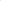 К педагогической деятельности в смене лагеря допускаются лица, как правило, имеющие высшее или среднее профессиональное образование, отвечающие требованиям квалификационных характеристик, определенных для соответствующих должностей педагогических работников.В целях оказания методической помощи педагогическим работникам в организации работы с обучающимися и воспитанниками, повышения их профессионального мастерства и творческого роста во время проведения смены лагеря может быть создан педагогический (методический) совет.4. Порядок финансированияСмены лагеря с дневным пребыванием финансируются за счет средств бюджета Пермского края и средств местного бюджета.Другими источниками финансирования смены лагеря могут быть:внебюджетные средства;средства родителей (законных представителей);добровольные пожертвования других физических и юридических лиц;иные источники, не запрещенные законодательством Российской Федерации.Приложение 7УТВЕРЖДЕНО постановлением администрации Гайнского муниципального округаот 25.04.2022  №324ПОЛОЖЕНИЕ
ОБ ОРГАНИЗАЦИИ РАБОТЫ РАЗНОВОЗРАСТНЫХ ОТРЯДОВ ДЕТЕЙ 1. Общие положенияРазновозрастные отряды детей и подростков на дворовых территориях по месту жительства летом – это объединения детей школьного возраста, действующие временно и на принципах добровольности.Разновозрастные отряды создаются с целью организации досуговой деятельности детей и подростков на дворовых территориях по месту жительства, создания многоуровневой системы взаимодействия детей и подростков с окружающим миром.Основными задачами деятельности разновозрастных отрядов являются:1. Поиск новых эффективных форм жизнедеятельности детей и подростков в условиях лета.2. Обеспечение условий занятости школьников, не охваченных другими формами организованного отдыха в летний период.3. Использование потенциала студенческой молодежи для организации летнего отдыха детей и подростков по месту жительства.4. Профилактика подростковых правонарушений через социально ориентированную деятельность на дворовых территориях многоквартирных домов.2. Структура разновозрастных отрядов2.1. Целевая группа участников разновозрастных отрядов состоит из детей в возрасте от 7 до 13 лет.2.2. Разновозрастные отряды комплектуются по основным принципам:- добровольности;- компактного проживания детей, т.е. с нескольких близлежащих дворовых территорий микрорайона по месту жительства;- коллективизма и товарищества (педагогика содружества и сотрудничества между детьми разного возраста и организаторами досуга) как основы взаимоотношений в отряде.2.3. В одном разновозрастном отряде с детьми и подростками работают 2 организатора досуговой деятельности.2.4. Количественный состав разновозрастного отряда не ограничен.3. Организация деятельности и режим работы3.1. Организаторы досуговой деятельности организуют досуг детей и подростков ежедневно по 2 часа.3.2. Разновозрастные отряды базируются на дворовых территориях по месту жительства, в помещениях учреждений культуры, образования и спорта.3.3. Организаторы досуговой деятельности планируют свою работу в соответствии с основными направлениями воспитательной работы с детьми и подростками в сводных разновозрастных отрядах (приложение к настоящему Положению).3.4. Организаторы досуговой деятельности несут ответственность за жизнь, здоровье и безопасность детей, сохранность спортивного инвентаря и порядок в помещениях, закрепленных за отрядом. Приложение
к Положению об организации работы разновозрастных отрядов детей и подростков на дворовых территориях по месту жительства ОСНОВНЫЕ НАПРАВЛЕНИЯВОСПИТАТЕЛЬНОЙ РАБОТЫ С ДЕТЬМИ И ПОДРОСТКАМИВ РАЗНОВОЗРАСТНЫХ ОТРЯДАХ1. Социально-культурологическое направление.Подвижные игры, конкурсы, "Веселые старты" на зеленых площадках во дворах с использованием спортивного инвентаря. Соревнования по мини-футболу, армрестлингу, мини-баскетболу, подвижные игры: "Тропа испытаний", "Подвесные сады", "Что возьмешь с собой в дорогу?", "Собери рюкзак товарищу", шахматно-шашечные турниры между членами разновозрастного отряда и родителями детей и подростков, посещающих разновозрастные отряды по месту жительства.Занятия, направленные на развитие творческих способностей детей: создание шумовых оркестров, организация творческих конкурсов театрального, вокального, танцевального мастерства между отрядовцами, детьми и их родителями, фестивали частушек, репортажи с мест событий, конструирование, рисование, лепка, аппликация и др.Чтение интересных книг, выставки, лекции во дворах по знакомству с шедеврами мирового изобразительного искусства (с творчеством известных русских художников), организация и проведение литературных конкурсов между отрядовцами, детьми и их родителями.Организация и проведение "Дней помощи", включающих в себя помощь пожилым и одиноким людям, проживающим на территории базирования разновозрастного отряда.Все мероприятия организуют и проводят организаторы досуговой деятельности детей и подростков.2. Эколого-краеведческое направление.Проведение "санитарных десантов" (уборка зеленых площадок во дворах многоквартирных домов), экологические викторины, брейн-ринги, игры экологического направления: "Помоги зеленому другу", "Наши братья меньшие", "Древо жизни", "Мир вокруг нас", конкурс плакатов-воззваний "Земля - наш дом", конкурсы рисунков на асфальте и др. Чтение "Красной книги".Краеведческие викторины: "Юбилейные и памятные даты", "Замечательные люди Тамбова", "Знай и люби свой край", "Мой город Тамбов", "Памятные и исторические места нашего города", "Звучащая музыка края Рахманинова", "Литературные тропинки отчего края", КВН между детьми и их родителями, другие мероприятия. Организация и проведение конкурсов рисунков, сочинений по краеведению.Все мероприятия организуют и проводят организаторы досуговой деятельности детей и подростков.3. Безопасность жизнедеятельности детей, профилактика подростковых правонарушений.Викторины, игры, рисунки, сочинения по основам безопасности жизнедеятельности. Конкурсы между отрядовцами на знание практических основ безопасности пожарной, гражданской обороны, поведения в экстремальных ситуациях, связанных с риском для жизни, ролевые игры "Я и мое право", правовой лекторий "Первые шаги", конкурс сочинений "Чтобы не было беды", конкурс рисунков-плакатов "Под запретом - вредные привычки".Все мероприятия организуют и проводят организаторы досуговой деятельности детей и подростковЛИСТ  СОГЛАСОВАНИЯВид (распоряжение, постановление) и заголовок проекта документа Постановление «Об  обеспечении  отдыха,  оздоровления и занятости  детей  Гайнского  муниципального округа  в 2022 году» Руководитель структурного подразделения    администрации района, других учреждений                                            и организаций, представляющих проект                                                                                 ___________________________________________                                                                               (должность, инициалы, фамилия, личная подпись, дата)Распоряжение, постановление направить:Всего______   экз.                                             Получено для отправки  _______________________                                                                                    кол – во экз.                 дата, личная подпись                                                                              Направлено по списку    _______________________                                                                                                                          дата, личная подписьИсполнитель                                           Н.Л. Анфалова, и.о. начальника РУО 2-15-30                                  (фамилия, инициалы, должность, номер телефона, личная подпись)25.04.2022№324Приложение 1УТВЕРЖДЁН постановлением администрации Гайнского муниципального округа от 25.04.2022  №324Образовательное учреждениеЮридический адресФактический адресСроки сменыохват1.МБОУ «Кебратская СОШ»619655, п.Кебраты, ул.Пионерская 19619655, п.Кебраты, ул.Пионерская 1901.06.-21.06.2022 (первая смена)402.МБОУ «Усть-Черновская СОШ – Базовая школа»619677, п.Усть -Чёрная, ул. Больничная, 17619677, п.Усть -Чёрная, ул. Больничная, 1701.06.-21.06.2022(первая смена)613.МБОУ «Онылская ООШ»619673, п. Оныл, ул. Школьная, 6-а619673, п. Оныл, ул. Школьная, 6-а01.06.-21.06.2022(первая смена)364.МБОУ «Верхнестарицкая СОШ» филиал «Касимовская ООШ»619660, п. В-Старица, ул. К. Маркса, д.16 А619679,п.Касимовка, ул. Кунгурская, 601.06.-21.06.2022(первая смена)255.МБОУ «Сергеевская СОШ»619681, п.Сергеевский, ул. Советская, 29619681, п.Сергеевский, ул. Советская, 2901.06.-21.06.2022(первая смена)906. Филиал МБОУ «Сергеевская СОШ» «Иванчинская НОШ»619681, п.Сергеевский, ул. Советская, 29619681, д. Иванчино, ул. Ленина 801.06.-21.06.2022(первая смена)207.МБОУ «Гайнская СОШ»619650, Гайнский район, п.Гайны, ул. Коммунистическая 35619650, п.Гайны. ул. ул. Советская, 4501.06.-21.06.2022 (первая смена)758.МБОУ «Гайнская СОШ»619650, Гайнский район, п.Гайны, ул. Коммунистическая 35619650, п.Гайны. ул. ул. Советская, 4524.06.-14.07.2022 (вторая смена)759.МБОУ «Гайнская СОШ» 619650, Гайнский район, п.Гайны, ул. Коммунистическая 35619650, Гайнский район, п.Гайны, ул. Коммунистическая 3501.06.-21.06.2022 (первая смена)5010.МБОУ «Лесокамская ООШ»619650, Гайнский район, п.Гайны, ул. Свердлова, 39619650, Гайнский район, п.Гайны, ул. Свердлова, 3901.06.-21.06.2022(первая смена)4611.МБОУ «Верхнестарицкая СОШ»619660, п. В-Старица, ул. К. Маркса, д.16 А619660, п. В-Старица, ул. К. Маркса, д.16 А01.06.-21.06.2022(первая смена)4212.МБОУ «Гайнская СОШ»  филиал «Харинская ООШ»619650, Гайнский район, п.Гайны, ул. Коммунистическая 35619683, п.Харино, ул. Маяковского, 2601.06.-21.06.2022(первая смена)4913.МБОУ  «Онылская ООШ» филиал «Серебрянская СОШ»619673, п. Оныл, ул. Школьная, 6-ап.Серебрянка, ул. Набережная, 24а01.06.-21.06.2022(первая смена)3014.МБУ ДО «Детская школа искусств «Гармония»619650, Гайнский район, п.Гайны, ул. Кашина 47619650, Гайнский район. п.Гайны, ул. Дзержинского 36 в01.06.-21.06.2022(первая смена)3015. Муниципальное межпоселенческое учреждение культуры "Культурно-методический центр"619650, п. Гайны, ул. Дзержинского, 36619650, п. Гайны, ул. Дзержинского, 3624.06. – 14.07.2022 (вторая смена)2016.МБОУ «Лесокамочка» филиал  «Сёйвинская ООШ»619650, Гайнский район, п.Гайны, ул. Свердлова, 39619655, п. Сёйва, ул. Центральная, 601.06.-21.06.2022(первая смена)2517.Филиал МБОУ «Усть-Черновская СОШ» «Керосская ООШ»619677, Пермский край, Гайнский район, п.Усть-Черная, ул.Больничная,17,619678, Пермский край, Гайнский район, п.Керос, ул. Ленина 2601.06.-21.06.2022(первая смена)27ИТОГО: 2 лагеря с дневным пребыванием во вторую смену, 15 лагерей с дневным пребыванием в первую сменуИТОГО: 2 лагеря с дневным пребыванием во вторую смену, 15 лагерей с дневным пребыванием в первую смену741Приложение 2УТВЕРЖДЁН Постановлением  администрации Гайнского муниципального округа от 25.04.2022  №324Образовательное учреждениеЮридический адресФактический адресСроки сменыохват1.МБОУ «Кебратская СОШ»619655, п.Кебраты, ул.Пионерская 19619655, п.Кебраты, ул.Пионерская 1901.06 – 17.06.2022192.Филиал МБОУ «Усть-Черновская СОШ – Базовая школа»«Керосская ООШ»619677, п.Усть -Чёрная, ул. Больничная, 17619678, п.Керос, ул. Ленина 2601.06 – 17.06.202293.МБОУ «Верхнестарицкая СОШ» филиал «Касимовская ООШ»619660, п. В-Старица, ул. К. Маркса, д.16 А619679,п.Касимовка, ул. Кунгурская, 601.06 – 17.06.202254.МБОУ «Сергеевская СОШ»619681, п.Сергеевский, ул. Советская, 29619681, п.Сергеевский, ул. Советская, 2901.06 – 17.06.2022205.МБОУ «Гайнская СОШ»  619650, Гайнский район, п.Гайны, ул. Коммунистическая 35619650, Гайнский район, п.Гайны, ул. Коммунистическая 3501.06 – 17.06.2022256.МБОУ «Лесокамская ООШ»619650, Гайнский район, п.Гайны, ул. Свердлова, 39619650, Гайнский район, п.Гайны, ул. Свердлова, 3901.06 – 17.06.2022257.МБОУ «Верхнестарицкая СОШ»619660, п. В-Старица, ул. К. Маркса, д.16 А619660, п. В-Старица, ул. К. Маркса, д.16 А01.06 – 17.06.2022138.МБОУ «Гайнская СОШ»  филиал «Харинская ООШ»619650, Гайнский район, п.Гайны, ул. Коммунистическая 35619683, п.Харино, ул. Маяковского, 2601.06 – 17.06.2022119.МБОУ «Лесокамочка» филиал  «Сёйвинская ООШ»619650, Гайнский район, п.Гайны, ул. Свердлова, 39619655, п. Сёйва, ул. Центральная, 601.06 – 17.06.20221310.МБОУ «Верхнестарицкая СОШ» филиал «Касимовская ООШ»619660, п. В-Старица, ул. К. Маркса, д.16 А619679,п.Касимовка, ул. Кунгурская, 620.06.-07.07.2022 (вторая смена)511.МБОУ «Гайнская СОШ»  619650, Гайнский район, п.Гайны, ул. Коммунистическая 35619650, Гайнский район, п.Гайны, ул. Коммунистическая 3520.06.-07.07.2022(вторая смена)2512.МБОУ «Усть-Черновская СОШ – Базовая школа»619677, п.Усть -Чёрная, ул. Больничная, 17619677, п.Усть -Чёрная, ул. Больничная, 1701.06 – 15.06.202219ИТОГО: 12 трудовых бригадИТОГО: 12 трудовых бригад189Приложение 3УТВЕРЖДЁНпостановлением администрации Гайнского муниципального  округа от 25.04.2022  №324№п/пУчреждениеАдресОхват детей2Харинский ДКп. Харино, ул. Маяковского,23203Дом культуры п. Гайны-1п. Гайны, ул. Железнодорожников, д. 1А154 Сосновский клубап. Сосновая, ул. Центральная д.10а105Даниловский Дом культурыд. Данилово, ул. Мира, д. 41156Верхнестарицкий Дом культурып. В-Старица, ул. Карла Маркса, д. 19307Касимовский Дом культурып. Касимовка, ул.Кунгурская, д.3158Сергеевский Домкультурып. Сергеевский, ул. Комсомольская, д.9309Иванчинский Дом культурыд. Иванчино, ул. Ленина, д.122010Усть-Черновской Дом культурып. Усть-Чёрная, ул. Школьная, д. 82011Керосский Домкультурып.Керос  ул. Ленина, д. 1а1512Онылский клубп. Оныл, ул. Советская, д. 91613Серебрянский Дом культурып. Серебрянка, ул. Центральная, д.21514Кебратский Дом культурып. Кебраты, ул. Советская, д. 411515Верхнебудымский Дом культурып. В-Будым, ул.К-Маркса, д. 93116 Дом культуры п. Жемчужныйп. Жемчужный, ул. Пролетарская д. 81217Чуртанский клубп. Чуртан, ул. Подгорная, д. 151018Лунымский клуб п.  Луным, ул.Железнодорожная, д. 4519 Клуб п. Красный Ярп. Красный Яр, ул. Ленина, д.251020Шордынский клубп. Шордын, ул. Советская, д. 61121.Сейвинский Дом культурып. Сейва, ул. Центральная 61022ФОЦ «ОЛИМП»Гайнский округ. п.Гайны, ул. Дзержинского 40 а3023ММБУК «Культурно-методический центр»Гайнский округ. п.Гайны, ул. Дзержинского 40 40ИТОГО396Приложение 4УТВЕРЖДЁНпостановлением администрации Гайнского муниципального округа от 25.04.2022  №324Тип организации отдыха детей и их оздоровления (количество дней в смену)Средняя стоимость путевок, приобретаемых за счет средств  местного и краевого бюджета, родительских взносовСредняя стоимость путевок, приобретаемых за счет средств  местного и краевого бюджета, родительских взносовТип организации отдыха детей и их оздоровления (количество дней в смену)Средняя стоимость пребывания в смену, рублейСредняя стоимость одного дня пребывания, рублей123Загородный лагерь отдыха и оздоровления детей (21 день)22 206.871057.47Детский оздоровительный детский лагерь санаторного типа (24 дня)30 499.441270.81Детский специализированный  (профильный) лагерь, в том числе краевой (из расчёта 14 дней)16284.941163.21Детский лагерь палаточного типа (из расчёта 10 дней)8 694,70869,47Лагеря с дневным пребыванием (смена 21 день, 14 рабочих дней)2058,00147,00Лагеря с дневным пребыванием (смена 21 день, 15 рабочих дней)2205,00147,00Трудовые бригады  (12 дней)3003,60250,3Трудовые бригады  (14 дней)3504,20250,3-разновозрастные отряды при учреждениях культуры и образования (сроком на 14 дней);700,0050,00Должность руководителя,наименование организацииИнициалы,фамилияДата поступленияпроекта, подписьЗамечания, предложенияЛичная подпись, датаЗаведующий организационно-правовым отделомШкудов О.П.Заместитель главы района по социальной  и внутренней  политикеЦырдя Л.М.Начальник МКУ «Центр бухгалтерского учёта»;Бреева Г.К.Начальник территориального отдела  по Гайнскому муниципальному округу центра занятости населенияБелькова А.Г.   начальник отдела по Гайнскому муниципальному округу территориального управления Министерства социального развития Пермского края по Коми-Пермяцкому округуЧетина Т.Л.Директор ММБУК «Культурно-методический центр»Костюкевич Н.И.Председатель Координационного совета организаций профсоюзов в Гайнском муниципальном округеНефедьева В.С.Заместитель председателя Комиссии по делам несовершеннолетних и защите их прав администрации Гайнского муниципального округаНоскова И.Б.Ведущий специалист-юристБазуева Д.Н.Орготдел в электронном виде (если документ по основной деятельности)-1Главному врачу ГБУЗ ПК «Северная больница Коми-Пермяцкого округа»1Прокуратура   (если документ по основной деятельности)-1Начальник территориального отдела «Центра занятости населения»1Управление образования-1ММБУК «Культурно-методический центр»1и.о.директора МБУ ФКиС «Физкультурно-оздоровительный центр «ОЛИМП»1Комиссия по делам несовершеннолетних и защите их прав администрации Гайнского муниципального округа1Начальник территориального отдела Министерства социального развития Пермского края1Начальник ОМВД России по Гайнскому району1Северные электросети1